
											Partner ID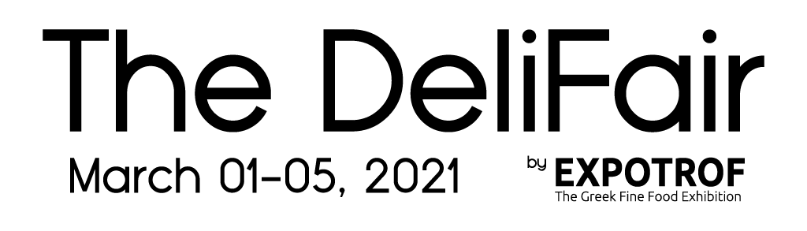 
Buyer Application– The DeliFair by EXPOTROF, Greek virtual Trade Show Dates: 1-5 March, 2021Company Name:Country: Company Type:Retailer: 	Distributor:	        Horeca:	            E-commerce:	         Other (please list) Web-site:  Phone number:Company Profile: Attendee Name 1   _______________________________________Function:                                                                                 Phone:Cell:                                                          Email:  Categories interested to review:            Dairy Products 			Cheese Products                  Eggs              Meat and Meat products                     Fish and Seafood                    Bakery & Confectionery  	                 Honey & Bee Products                  Olive oil & Olive products                Health & Wellness Products	        Delicatessen Products 	             Wine, Distilled & Vinous products              Beverages, Juices & Water       					Organic Products 	  Greek Traditional Deserts	   Mastiha Products           Truffle ProductsAloe Vera Products     	      Cannabis Products	           OtherAttendee Name 2   _______________________________________Function:           :                                                                          Phone: Cell:                                                          Email:  Categories interested to review:            Dairy Products 			Cheese Products                  Eggs              Meat and Meat products                     Fish and Seafood                    Bakery & Confectionery  	                 Honey & Bee Products                  Olive oil & Olive products                Health & Wellness Products	        Delicatessen Products 	             Wine, Distilled & Vinous products              Beverages, Juices & Water       					Organic Products 	  Greek Traditional Deserts	   Mastiha Products           Truffle ProductsAloe Vera Products     	      Cannabis Products	           OtherI hereby declare that I have been informed and Ι explicitly accept with no reservations whatsoever and in binding on the aforementioned company, that by the start of the exhibition we will have taken all the necessary measures and precautions to provide available and responsible company person(s) to carry out all the appointments - online meetings that will be requested by or determined with the exhibitors of thedelifair.gr during the days of the exhibition and during the hours that will be set as available in our digital calendar on the exhibition platform, which we agree that cannot be fewer than two (2) hours of availability per exhibition day. It is also agreed that cancellations of scheduled appointments can take place no later than 10am of the appointment day. It is understood that in any other case the company can and will be held liable for any damages caused to the Organizer of thedelifair.gr or any third party due to our above actions or omissions.DF2021